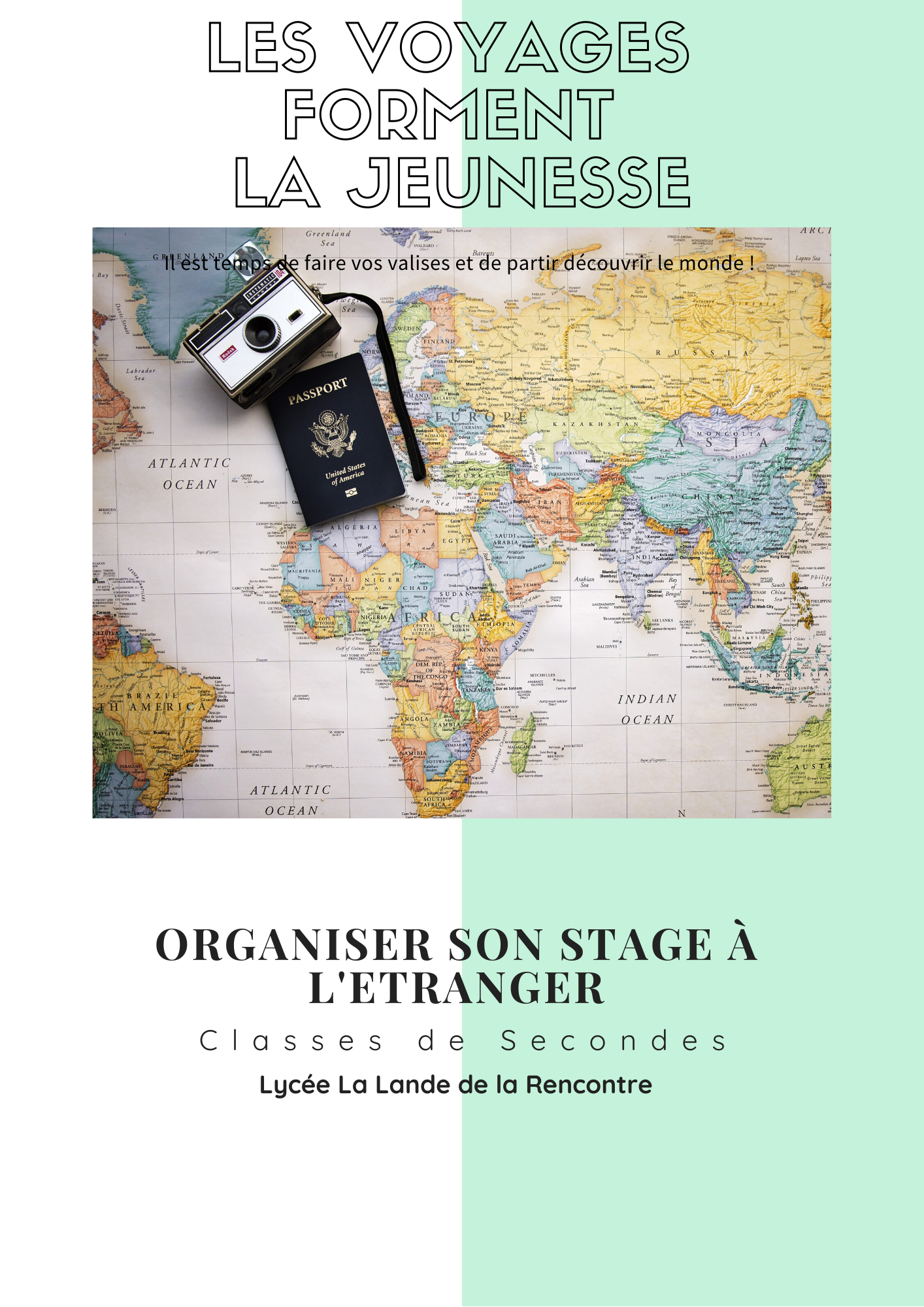 VOTRE PROJET VOTRE PROJET Au regard de votre formation et de votre projet professionnel, essayez de définir le secteur d’activité dans lequel vous souhaiteriez réaliser votre stage, les missions que vous souhaiteriez accomplir, etc. Vous devez choisir votre organisme d’accueil avant tout pour la fonction que vous exercerez et les opportunités que celle-ci vous ouvrira, plutôt que pour le pays ou l’attrait de la langue.  Plus votre projet aura été bien défini, plus votre stage se révèlera enrichissant.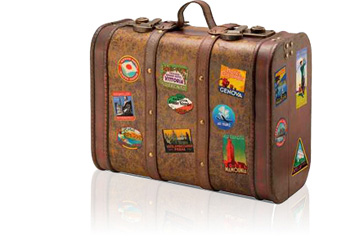 LE CHOIX DU OU DES PAYS Privilégier uniquement la localisation géographique pour une recherche de stage à l’étranger n’est pas une bonne démarche et réduit les possibilités. Mais le critère professionnel vous oriente peut être naturellement vers quelques pays (techniques spécifiques, secteur visé développé…).Enfin, on peut aussi choisir le pays de destination d’un stage en s’appuyant sur des critères individuels très personnels qu’ils soient d’ordre :affectif (retrouver des amis, sa famille),historique (retrouver ses racines), d’opportunités (pouvoir être hébergé sur place),d’attrait culturel (culture anglo-saxonne, celte, germanique, hispanique, slave, romaine, grecque…), environnemental, climatique orientés vers la nouveauté et l’envie de sortir des sentiers battus (aller délibérément vers un pays mal connu).
Tous les critères permettant d’augmenter sa motivation sont propices à améliorer l’efficacité de la recherche d’un stage.Consigne : Selon tous les critères énumérés ci-dessus, associe tes motivations à 4 pays qui pourraient correspondre à celles-ci. EXEMPLE : Tu peux t’aider du de l’Encyclopédie Wikipedia pour faire des recherches sur les pays.LE CHOIX DU OU DES PAYS La notion de stage diffère d’un pays à l’autre : certains pays ne connaissent pas le concept de stage. 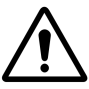 Pour d’autres, comme l’Allemagne  la pratique du stage est courante et ancienne. Réaliser un stage à l’étranger nécessite  d’abord de comprendre les usages de cette pratique dans le pays d’accueil. En Grande-Bretagne par exemple, les termes  “traineeship”, “internship”, “work  placement”  ou “work-experience” correspondent au stage  français, mais sa pratique y est moins répandue. Consigne : renseigne toi sur la pratique du stage dans tes 3 pays de prédilection et remplis le tableau à partir du site https://www.euroguidance-france.org/partir-en-europe/ < Choix du pays < Faire un stage en …   :Tutoriel video de la consigne : https://www.youtube.com/watch?v=YQ-yLwCUqWM&feature=youtu.beTROUVER UN STAGEA partir de son réseau On a tous parmi nos connaissances, de la famille, ou des amis qui vivent ou ont vécu à l’étranger et qui ont la possibilité de nous aider. N’hésitez pas à leur demander, cela ne coute rien, peut être auront-ils des pistes intéressantes à vous faire part.Interrogez vos différents maîtres de stage pour savoir s’ils ont des contacts à l’étranger.A partir de recherches libres internetConsigne : A partir de recherches libres sur internet, listez les espaces naturels, réserves, parcs des pays qui vous intéressentExemple : https://fr.wikipedia.org/wiki/Parcs_nationaux_de_Croatie.Recueillez ensuite le courriel de contact de ces structures et le nom de la personne de contact de ces structures en visitant leur site internet ou même leur page facebook. Pour contacter les structures ensuite (pour une prochaine séance), il est nécessaire d’avoir rédigé un texte sans faute.Le réseau de l’enseignement agricole : la plateforme MOVEAGRI https://moveagri.ning.com/Grâce aux retours d'expérience que tu trouveras dans l'onglet du site Témoignages, tu pourras te familiariser avec différents pays, en découvrir de nouveaux et choisir une destination en fonction de tes attentes. Une fois que tu as trouvé ta destination, tu pourras trouver des pistes de stage ou faire une demande sur les forums de cette région du monde. 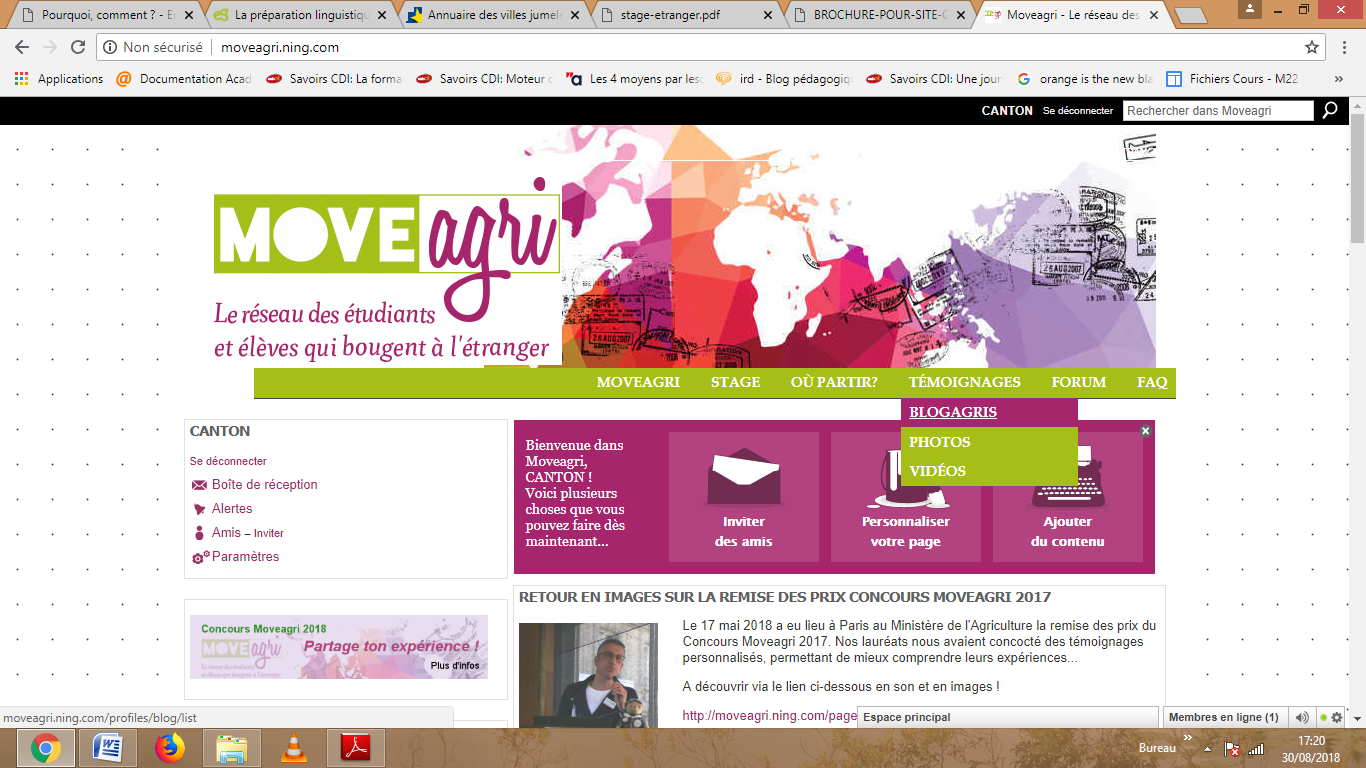 Blogagris : recherche libreEffectuez une recherche libre et découvrezdes structures qui vous correspondraientBlogagris : recherche ciblée par pays puis blog associés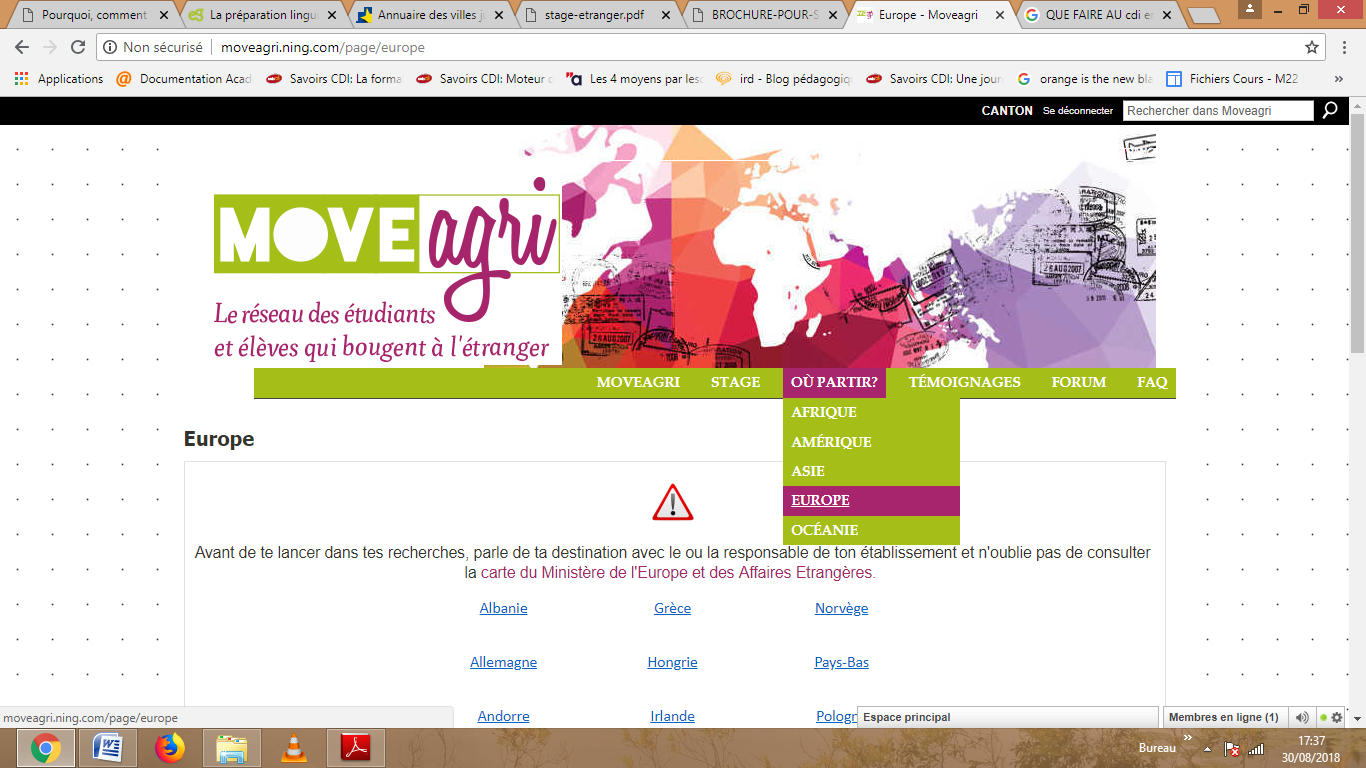 Faites une recherche par pays de votre choix. Tutoriel exemple pour la Belgique : https://www.youtube.com/watch?v=NWwV2xEgwNsA partir du critère géographiqueLes comités de jumelagesUn jumelage est une relation établie entre deux villes de pays différents. Cette relation se concrétise par des échanges socio-culturels. La plupart des villes importantes de la planète sont jumelées avec plusieurs autres villes. Cela représente une opportunité pour avoir des contacts de structure à l’étranger.Consigne : Rends toi à l’Annuaire des villes jumelées en ligne (AFCCRE) et cherche les villes bretonnes jumelées avec le pays où tu souhaites partir.Tu pourras ensuite contacter les services de la mairie à qui tu exposeras ton projet et qui pourront t’aider ou te transmettre des contacts.Tutoriel exemple pour l’Irlande :  https://www.youtube.com/watch?v=SikOMsQBb-ELe réseau des partenaires locaux de coopération internationaleMotivations professionnelles (précisez le type de secteur souhaité) Exemples :- la chasse : équivalents fédération des chasseurs, association de chasse privé, guide de chasse…- la pêche : équivalents fédérations des pêcheurs, AAPPMA, ONEMA, pisciculture, guide de pêche… - les milieux forestiers : équivalents ONF, pépiniéristes, propriétaires forestiers - espaces protégés : parcs Nationaux, réserves naturelles, parcs naturels régionaux…-  l’animation : fermes pédagogiques … Motivations culturelles Durée souhaitée Motivations professionnellesMotivations autresPays 1Je veux partir en stage dans un pays avec une grosse filière forestière.J’ai un très bon niveau d’anglais.FINLANDEMotivations professionnellesMotivations autresPays 1…………………Pays 2……………………Pays 3…………………Statut juridique du stage, durée minimumCoût de la vie/logementSites utiles pour trouver un stagePays 1…………………Pays 2……………………Pays 3…………………Contact étranger donnéCourrielMaîtres de stage interrogésFamilles / Amis interrogésPaysStructureAdresse site internet structureCourriel de contactPersonne de contactCROATIE Parc national Risnjakhttp://np-risnjak.hr/"NP Risnjak Ravnatelj" <ravnatelj@np-risnjak.hr>Miljenko GašparacPaysNom de la structure de stageActivitésNom de la stagiaire/Contacté le …Blog 1…………………Blog 2……………………Blog 3…………………Blog 4…………………Blog 5…………………PaysNom de la structure de stageActivitésNom de la stagiaire/Contacté le …Blog 1…………………Blog 2……………………Blog 3…………………Blog 4…………………Blog 5…………………Villes bretonnes qui ont des jumelagesVille étrangère partenaireCourriel/numéro service de la mairie ou comité de jumelagePays 1…………………Pays 1…………………Pays 1…………………Pays 1…………………Pays 1…………………Pays 1…………………Pays 1…………………Pays 1…………………Pays 1…………………Pays 1…………………Pays 2…………………Pays 2…………………Pays 2…………………Pays 2…………………Pays 2…………………Pays 2…………………Pays 2…………………Pays 2…………………Pays 2…………………Pays 2…………………Coordonnées Responsable Localisation SI VOUS HABITEZ EN BRETAGNESI VOUS HABITEZ EN BRETAGNESI VOUS HABITEZ EN BRETAGNESI VOUS HABITEZ EN BRETAGNEMaison de l’Europe  maisoneuropederennes@gmail.com02 99 79 57 08Marie-Pierre Vedrenne10 Place du Parlement de Bretagne, 35000 RennesCRIJ Bretagnecontact@crij-bretagne.com02 99 31 47 48CRIJ Bretagne, 
Le 4bis, cours des alliés 
35000 RennesPoint Information Jeunesse (plusieurs par département, cherche celui de ton secteur)SI VOUS HABITEZ EN NORMANDIE SI VOUS HABITEZ EN NORMANDIE SI VOUS HABITEZ EN NORMANDIE SI VOUS HABITEZ EN NORMANDIE CREAN (Carrefour Rural Européen des Acteurs Normands) 02 31 66 18 30EPLEFPA "Les Champs de Tracy", Route de Caen, 14500 VireCRIJ Normandie caen@crijnormandie.fr02 31 27 80 80CRIJ Normandie - Site de Caen
16 Rue Neuve Saint-Jean
14000 CaenPoint Information Jeunesse (plusieurs par département, cherche celui de ton secteur)SI VOUS HABITEZ EN PAYS DE LA LOIRE SI VOUS HABITEZ EN PAYS DE LA LOIRE SI VOUS HABITEZ EN PAYS DE LA LOIRE SI VOUS HABITEZ EN PAYS DE LA LOIRE Maison de l'Europe http://maisoneurope-nantes.eu/contact/02 40 48 65 49Centre d’Information Europe Direct
33, rue de Strasbourg (2e étage)
44000 NantesCRIJ Pays de la Loirehttps://www.infos-jeunes.fr/contact02 51 72 94 5037 Rue Saint-Léonard, 44000 Nantes